     		Charity Number 1105948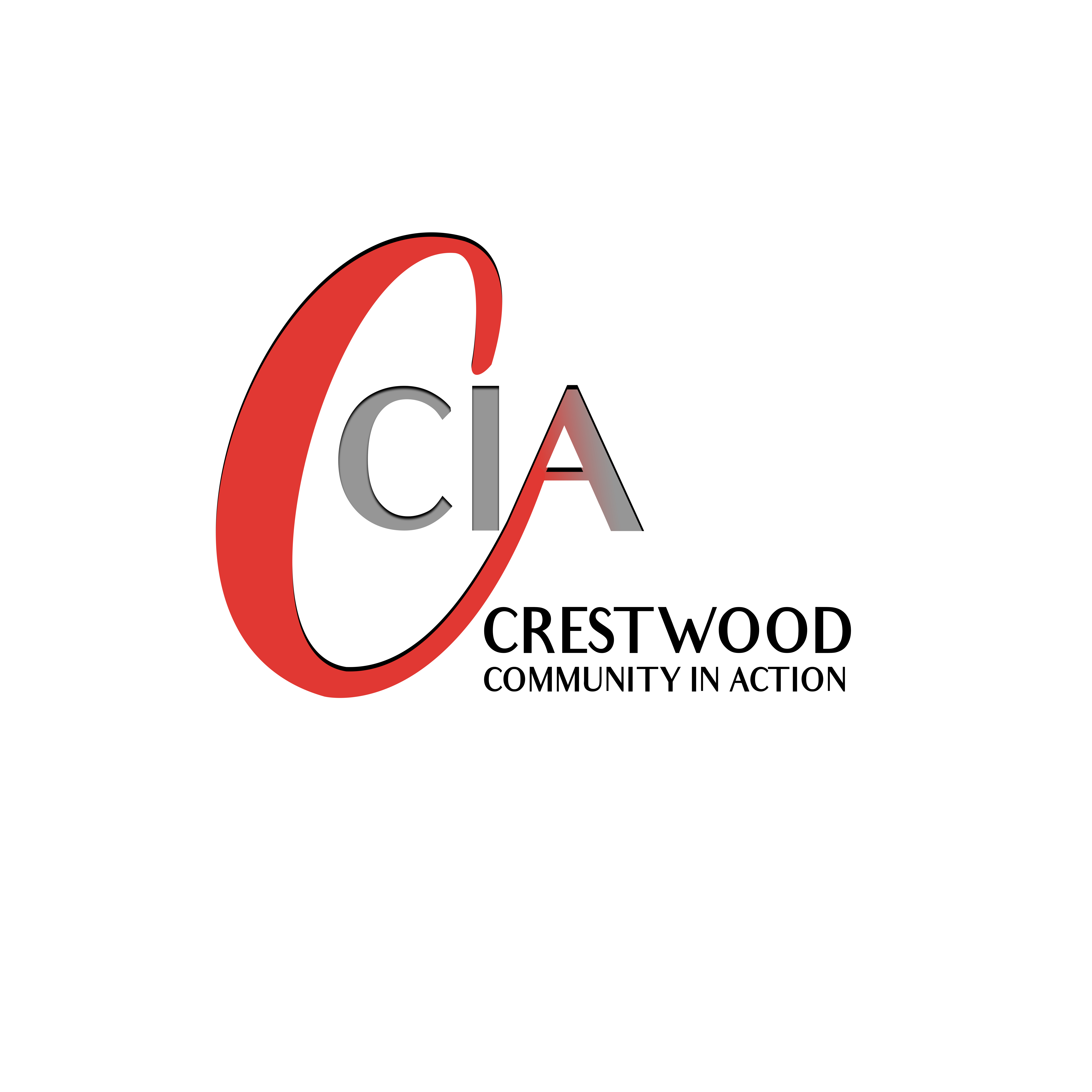    		Chair: Mike Bridgeman     		Vice Chair: Verity Fricker      		Secretary: Kerry Fisher       		Treasurer: Alex Murray-Twinn         		School Liaison Justine Sayers           	Parent Liaison: Katie ArnettFunding BidSubmitted by:Department/Role:Project/Item:How will your project/item benefit the Crestwood Community?:Amount Requested:File Use OnlyFile Use OnlySubmitted to CCIA meeting on:Outcome: